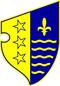 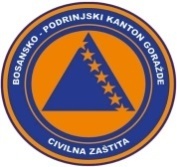                   BOSNA I HERCEGOVINA              FEDERACIJA BOSNE I HERCEGOVINE             BOSANSKO-PODRINJSKI KANTON GORAŽDE              Kantonalna uprava civilne zaštite                                  KANTONALNI OPERATIVNI CENTARBroj:17-40-1-256/22Goražde, 16.09.2022.godine.  Na osnovu člana 152. Zakona o zaštiti i spašavanju ljudi i materijalnih dobara od prirodnih i drugih nesreća ("Službene novine Federacije Bosne i Hercegovine", broj: 39/03, 22/06 i 43/10), a u vezi sa čl. 12. i 14. Pravilnika o organizovanju i funkcionisanju operativnih centara civilne zaštite ("Službene novine Federacije Bosne i Hercegovine", broj 09/19), dostavljamo Vam: R E D O V N I   I Z V J E Š T A J		Na osnovu prikupljenih informacija iz osmatračke mreže sa područja BPK-a Goražde, u posljednja 24 sata na području BPK-a nisu zabilježene pojave opasnosti od prirodnih i drugih nesreća koje bi ugrožavale ljude i materijalna dobra.		Prema informaciji dobijenoj od Urgentnog centra Kantonalne bolnice Goražde, u posljednja 24 sata u Urgentnom centru obavljeno je 38 pregleda. Četiri  osobe su   zadržane u Kantonalnoj bolnici Goražde  radi daljeg liječenja.	Nisu zabilježene pojave novih, niti aktiviranja postojećih klizišta.	Kada je riječ o vodosnadbjevanju na području BPK Goražde u posljednja 24 sata je bilo uredno.	Vodostaji svih vodotokova na području BPK Goražde su stabilni.	Prema informaciji Elektrodistribucije-poslovna jedinica Goražde u posljednja  24 sata na području BPK Goražde došlo je do prekida u snadbjevanju električnom energijom  u mjestu Berič. Uzrok je kvar na dalekovodu Mravinjac-Berič-Skravnik. Kvar se desio u 23.37 sati. Ekipe su na terenu i rade na otklanjanju kvara.	Prema informaciji iz Direkcije za ceste BPK-a Goražde putni pravci R-448 Podkozara-Goražde-Hrenovica i R-448A Osanica-Ilovača-Prača su prohodni i saobraćaj se odvija bez problema.DNEVNI IZVJEŠTAJ  o epidemiološkoj situaciji u vezi COVID-19 na području BPK Goražde                     Izvještaj za dan:                                                                                    Zaključno sa 15.09.2022.godine pod zdravstvenim  nadzorom je 9 osoba sa područja BPK –Goražde. Dana  15.09.2022.godine uzorkovan je materijal kod 5 osoba za testiranje na COVID-19, 3 u Kantonalnoj bolnici i 2 Dom zdravlja Goražde. Završena su testiranja i prema rezultatima 2 osobe iz Ustikoline su  pozitivne  na COVID-19.U protekla 24h oporavljene su 4 osobe.Zaključno sa 15.09.2022.godine na području BPK je 5 aktivno zaraženih osoba koronavirusom (COVID-19), oporavljeno je ukupno 4315 osoba, a 128 osoba je preminulo (116 iz Goražda , 8  iz Ustikoline , 4 iz Prače).DOSTAVLJENO :                                                             DEŽURNI OPERATIVAC:1. Premijerki Vlade BPK Goražde,                 		            Arnel Mujagić2. Direktoru KUCZ BPK Goražde,                                                 3. Služba civilne zaštite Grada Goražda,                                     4. Služba civilne zaštite Općine Pale FBiH,5. Služba civilne zaštite Općine Foča FBiH i6. a/a.-           15.09.2022.